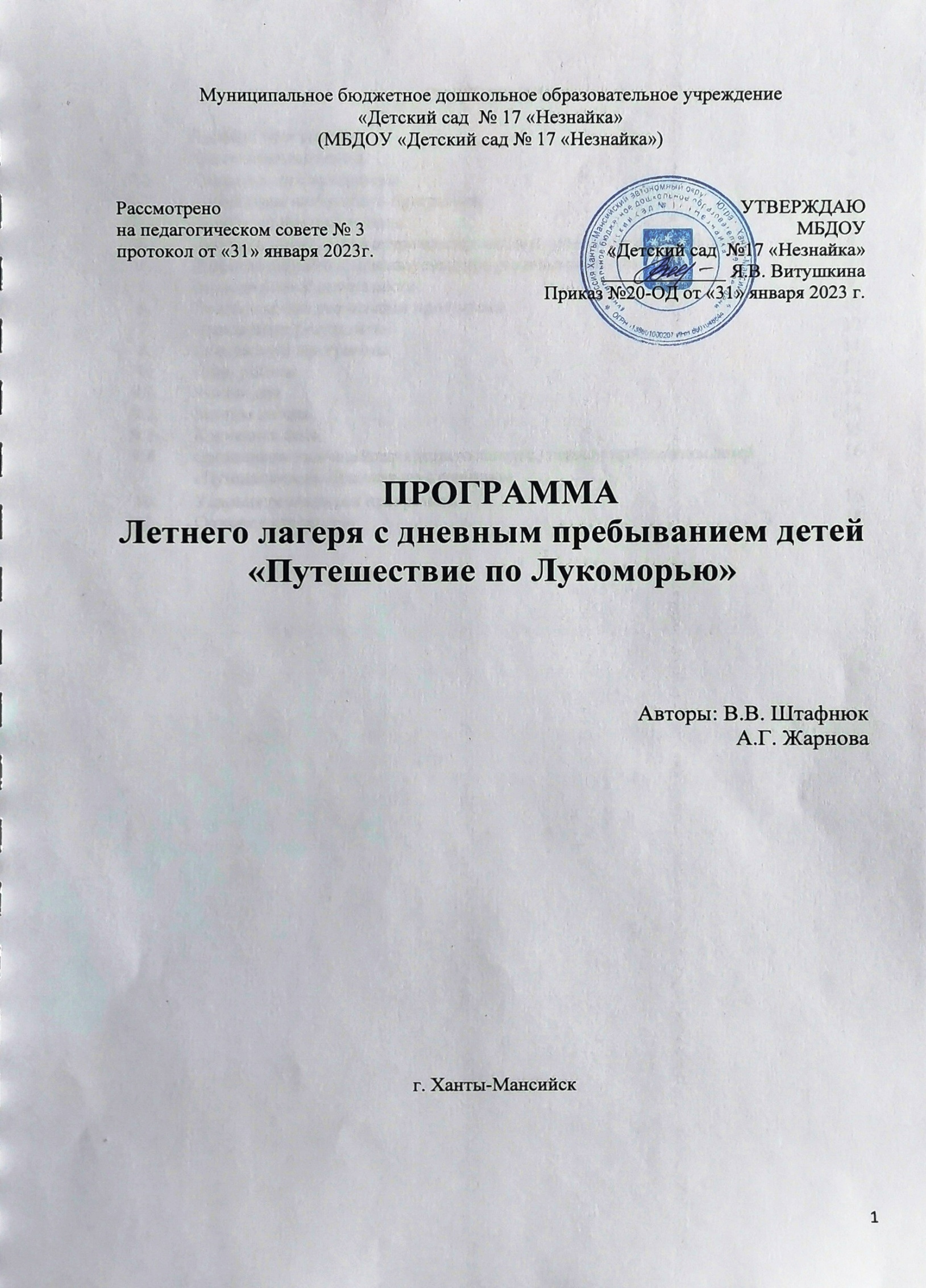  СОДЕРЖАНИЕ2. Пояснительная запискаЛетний лагерь (далее Лагерь) – это сфера активного отдыха, разнообразная общественно значимая досуговая деятельность. Лагерь дает возможность любому ребенку раскрыться, приблизиться к высоким уровням самоуважения и самореализации. Лагерь с дневным пребыванием призван создать оптимальные условия для полноценного отдыха детей. Детские лагеря являются частью социальной среды, в которой дети реализуют свои возможности, потребности в индивидуальной, физической и социальной значимости в свободное время. Лагерь является, с одной стороны, формой организации свободного времени детей разного пола и уровня развития, с другой – пространством для оздоровления, развития художественного, социального творчества.2.1. Актуальность программы    Во время летних каникул не все родители имеют возможность самостоятельно организовать летний отдых детей, поэтому единственная возможность отдавать детей от 6 до 8 лет в летние лагеря, организованные на базе дошкольных учреждений и средних школ. Отряды в таких лагерях формируют из детей разных (параллельных) групп, иногда из других образовательных учреждений. И  ребёнку оказывается тяжело, некомфортно в новой для него обстановке, в новом социальном окружении. И чтобы процесс вхождения детей в новую обстановку прошёл более плавно и безболезненно, мы разработали программу летнего оздоровительного лагеря с дневным пребыванием детей «Путешествие по Лукоморью».2.2. Социальная значимость программыСоциализация ребенка в детских летних лагерях, организованных на базе ДОУ - процесс двусторонний. С одной стороны, ребенок усваивает опыт, входя в социальную среду, с другой - в процессе социализации он воспроизводит систему социальных связей за счет активного вхождения в среду. Таким образом, ребенок не только обогащается опытом, но и реализует себя как личность, влияя на жизненные обстоятельства, на окружающих.Рассматривая социализацию как процесс, ориентированный на решение задач гармонизации интересов детей, на усвоение ими социального опыта и реализацию себя как личности, ребенок не является лишь пассивным объектом воздействия социальной среды. В процессе социализации обязательно наличие двух важнейших компонентов: усвоения социального опыта и формирования готовности ребенка к его преобразованию.Педагогическая работа, направленная на решение задач социализации ребенка в условиях таких детских летних Лагерей, сохраняет взаимосвязь с другими факторами формирования личности, по своим целям, содержанию, структуре во многом отличается от них и составляет особое образование.При организованной деятельности детский летний Лагерь располагает богатством и разнообразием социальных связей, благоприятной атмосферой для самопознания и самовоспитания каждого, что обусловлено рядом особенностей.Во-первых, в Лагере на базе дошкольного учреждения, могут быть организованы все ведущие виды деятельности (коммуникативная, спортивная, трудовая, познавательная, эстетическая, образовательная и т.д.).Во-вторых, взаимодействие детей в Лагере имеет нетрадиционный характер по содержанию и по форме включения ребят в те или иные сферы деятельности, что способствует инициативе и социальной активности.В-третьих, в детскомЛагере каждый может стать участником сводных объединений, что позволяет ребенку максимально проявлять себя разносторонне и творчески.В-четвертых, в детском Лагере нормой постоянный анализ всего, что делается, в том числе и участия каждого в жизни Лагеря, а также самоанализ.Детский летний Лагерь представляет собой временную среду для личности и важный фактор воздействия на ребенка. С одной стороны, он создает условия для удовлетворения потребностей, интересов, целей детей, способствуя их взаимному обогащению, формированию новых устремлений.Процесс социализации в детском летнем лагере мы рассматриваем как социально-педагогическое явление, характеризующееся включенностью детей в различные виды деятельности, разнообразием социально значимых ролей и позиций участников этой деятельности, новизной связей и контактов, в которые вступают дети, повышенной коммуникабельностью, коллективным характером деятельности. Процесс социализации ребенка влагере эффективен при общности интересов, совместной деятельности детей и взрослых. При этом за детьми должно оставаться право выбора форм жизнедеятельности лагеря.Социальное значение организации жизнедеятельности ребенка в детском летнем лагере организованного на базе ДОУ велико по многим причинам:а) жизнедеятельность в Лагере— это добровольная практическая деятельность с целью самовыражения, самоутверждения и удовлетворения интересов;б) деятельность выполняет роль регулятора интересов и способностей личности, дает возможность проявления социальной, творческой активности детей, является сферой их самоутверждения в различных видах деятельности;в) особенность деятельности заключается в добровольном выборе ее видов, быстрой их смене, так как идет поиск своего "Я";г) деятельность в свободное время ребенок воспринимает как удовольствие, что развивает инициативу, фантазию, воображение.2.3. Цели и задачи программы    Здоровый человек с хорошим самочувствием, психологической устойчивостью, высокой нравственностью способен активно жить, успешно преодолевая различные трудности и достигая успехов в любой деятельности. Поэтому родителей, педагогов волнуют вопросы воспитания здорового, физически крепкого ребенка и развития в нем творческих способностей.   Развитию творческого потенциала детей педагогический коллектив уделяет большое значение. Педагоги единодушно считают, что при отсутствии целенаправленного педагогического воздействия на развитие творческих способностей происходит их угасание.   Доказано, что если ребенок болен, он не может отдать все свои силы на созидание, на преодоление задач, связанных с творческой деятельностью. Необходимо также учитывать, что на состояние здоровья влияет такой фактор, как социальная среда.   Понятие «здоровый образ жизни» необходимо закладывать еще в детстве.  Родители многих детей ищут спасение в медикаментах, недооценивая силу воздействия на организм и эффективность таких факторов,  как  двигательная  активность,  закаливание и др.   По результатам анкетирования образовательного учреждения все родители считают, что здоровье важно для будущего поколения.   Учитывая все вышесказанное, педагогический коллектив ДОУ ставит перед собой следующие цель и задачи:Цель:              Создание условий для активного отдыха, оздоровления детей и формирования личности ребенка через познавательно-занимательную деятельность.Задачи: Создание условий для целесообразной активности детей.Охрана и укрепление здоровья детей.Формирование широкого круга игровых действий.Обогащение познавательного кругозора детей.Помощь детям в реализации творческих замыслов.Развитие у детей чувства взаимопомощи. Воспитание детей к бережному уважению друг к другу.3. Принципы, используемые при планировании и проведении лагерной сменыБезусловная безопасность всех мероприятий;Учет особенностей каждой личности;Возможность проявления способностей во всех областях досуговой и творческой деятельности всеми участниками лагеря;Распределение эмоциональной и физической нагрузки в течение каждого дня;Четкое распределение обязанностей и времени между всеми участниками лагеря;Моделирование и создание ситуации успеха при общении детей и взрослых;Ежедневная рефлексия с возможностью для каждого участника лагеря высказать свое мнение о прошедшем дне.4. Направления работы, используемые при реализации программыСпортивно-оздоровительное  направление Цель: Вовлечение детей в различные формы физкультурно-оздоровительной работы.Задачи: Развивать физические качества ловкость, быстроту, выносливость.Закрепить  гигиенические навыки детей.Расширить знания об охране здоровья. Основные формы организации:Утренняя гимнастика (зарядка)Спортивные игры, эстафеты на  спортивной площадкеПодвижные игры на свежем воздухе Дни здоровьяОздоровительный комплекс по закаливанию организма.Витаминизированные напитки.Разнообразное питание, обогащенное свежими овощами и фруктами.Утренняя гимнастика проводится ежедневно в течение 10-15 минут: в хорошую погоду – на открытом воздухе, в непогоду – в спортивном зале. Основная задача этого режимного момента, помимо физического развития и закаливания, - создание положительного эмоционального заряда и хорошего физического тонуса на весь день.Подвижные игры включают все основные физкультурные элементы: ходьбу, бег, прыжки. Они способствуют созданию хорошего, эмоционально окрашенного настроения у детей, развитию физических качеств, а коллективные игры – еще и воспитанию дружбы.Нравственно-экологическое направлениеЦель: Формирование духовных и нравственных ценностей, способствующих развитию наблюдательности и практического опыта.Задачи:Направлять активную деятельность дошкольника на осознанное сохранение природы.Воспитывать у воспитанников гуманно-ценностное отношение к природе. Формировать у детей экологические знания и культуру. Основные формы проведения:экскурсиибеседы о нравственностиэкологические досугиэкологические акциивикторины, конкурсыВ основе лежит свободный выбор разнообразных общественно-значимых ролей и положений, создаются условия для духовного нравственного общения, идёт закрепление норм поведения и правил этикета, толерантности. Художественно – творческое направлениеЦель: Развитие творчества детей.Задачи: Развивать музыкальные, творческие способности.Формировать художественно-эстетические интересы. Воспитывать у детей чувства к прекрасному.Основные формы проведения:коллективно-творческая деятельностьучастие в общелагерных мероприятияхработа творческих мастерскихконкурсы, викториныТворческая деятельность – это особая сфера человеческой активности, в которой личность не преследует никаких других целей, кроме получения удовольствия от проявления духовных и физических сил.Гражданско-патриотическое направлениеЦель: Расширение и уточнение знаний о правильном отношении к обществу, людям, труду, своим обязанностям.Задачи:Закреплять знания детей об историческом прошлом своей Родины, родного города.Формировать социально – активную личность и патриота, обладающего чувством национальной гордости, гражданского достоинства, любви к Отечеству, своему народу.Основные формы работы:БеседыЭкскурсии Музыкально-литературные композицииПродуктивная деятельность детейВыставка творческих работ детейПатриотическое воспитание – понятие ёмкое. С умения видеть красоту родной природы начинается чувство Родины. Руководя любым видом деятельности, взрослые могут влиять на чувственную сферу ребёнка, его нравственные проявления, суждения, отношения к сверстникам.Социально-коммуникативное направлениеЦель: Удовлетворение потребностей детей в активном общенииЗадачи:Формировать коммуникативное общение посредством творческой деятельности.Развивать интеллектуальные и физические способности ребенка.Воспитание ценностного отношения к собственному труду, труду других людей и его результатам.Формы работы Игры, конкурсы, викторины, соревнования, эстафетыПраздникиПросмотр мультфильмовЧтение книгТрудовой десантБытовой самообслуживающий трудОрганизация социально-коммуникативной деятельности детей – один из компонентов единого процесса жизнедеятельности ребенка в период пребывания его в лагере.      Трудовое воспитание есть процесс вовлечения детей в разнообразные педагогические организованные виды общественно полезного труда с целью передачи им минимума трудовых умений, навыков, развития трудолюбия, других нравственных качеств, эстетического отношения к целям, процессу и результатом труда. 5. Виды досуговой деятельности:развлечение имеет компенсационный характер, возмещает затраты на другие виды деятельности. Развлекаясь, ребенок включает в свой досуг те физические и духовный способности и склонности, которые не может реализовать в труде и учебе. Развлечениями являются: посещение концертов (театров), спортивных соревновании, представлений, прогулки, путешествия;отдых в какой-то мере освобождает от повседневных забот, дает ощущение эмоционального подъема и возможности открытого выражения своих чувств.самообразование направлено на приобщение детей к культурным ценностям. К самообразованию относятся: экскурсии, дискуссии, деловые игры.творчество – наиболее высокий уровень досуговой деятельности. Воспитанники лагеря посещают творческие мастерские.Общение является необходимым условием развития и формирования личности, групп на основе общего интереса.Организация досуговой деятельности в лагере строится на принципах:Добровольности включения ребенка в досуговую деятельность;Альтернативного провождения времени;Свободного времени;Совместного планирования досуговой деятельности;Досуговая деятельность в условиях лагеря осуществляется на различных уровнях;Уровень целостного детского коллектива смены;Уровень отряда;Уровень организации досуга в группах по интересам;Уровень конкретного ребенка, который по тем или иным причинам не хочет участвовать в совместной деятельности.6. Этапы и сроки реализации программыI этап. Подготовительный – апрель- май      Этот этап характеризуется тем, что за 2 месяца до открытия  летнего лагеря начинается подготовка к летнему сезону. Деятельностью этого этапа является:проведение совещаний при заведующем и заместителе заведующего по учебно-воспитательной работе по подготовке учреждения к летнему сезону;издание приказа по саду на летний оздоровительный период;разработка программы летнего  лагеря с дневным пребыванием детей «Цветочный город»;подготовка методического материала для работников лагеря;отбор кадров для работы в  летнем оздоровительном лагере; составление необходимой документации для деятельности лагеря.II этап. Основной– июнь      Основной деятельностью этого этапа является:реализация основной идеи смены;вовлечение детей в различные виды коллективно - творческих дел.IІІ этап. Аналитический – июльОсновной идеей этого этапа является:подведение итогов смены;рефлексия;обобщение опыта.7. Ожидаемые результатыВ ходе реализации данной программы осуществится:Общее оздоровление воспитанников, укрепление их здоровья.Укрепление физических и психологических сил детей, развитие лидерских и организаторских качеств, приобретение новых знаний, развитие творческих способностей, детской самостоятельности и самодеятельности.Участники смены приобретут умения и навыки индивидуальной и коллективной творческой и трудовой деятельности, социальной активности.Развитие коммуникативных способностей и толерантности.Повышение творческой активности детей путем вовлечения их в социально-значимую деятельность.Расширение кругозора детей.Повышение общей культуры воспитанников, привитие им социально-нравственных норм.Личностный рост участников смены.8. СОДЕРЖАНИЕ ПРОГРАММЫ8.1. Концептуальные основы.В лагерь с дневным пребыванием принимаются дети 6-8 лет. Количество детей – 60 человек. Будут сформированы 3 отряда, которые проживают  в гостиницах «Путешествие по Лукоморью»: «Мальвазия» (отряд 1), «Изумруд» (отряд 2), «Давилон» (отряд 3).Лагерь «Путешествие по Лукоморью» отправится нынче в своё третье путешествие.  Ребята будут путешествовать по сказкам А.С. Пушкина, исследуя и преодолевая  разные препятствия на своём пути. Каждая неделяделится по тематике:      1 неделя – Знакомство с Лукоморьем      2 неделя – Морские приключения      3 неделя – Остров Буян      4 неделя – Лесные приключения      5 неделя – Прощание с ЛукоморьемКаждый день имеет своё предназначение:Понедельник – музыкальныйВторник – сюрпризныйСреда – сказочнаяЧетверг – театральныйПятница - спортивнаяЗа время пребывания в лагере, дети познакомятся со сказками А.С. Пушкина и его сказочными персонажами. Кроме знакомства со сказками дети будут посещать и свои близлежащие городки:   Звёздный городок (музыкальная разминка), Научный городок (шахматная академия), Космический городок (спортивная разрядка), Солнечный городок (оздоровительные процедуры),Лунный городок (ИЗО-студия) Зелёный городок (танцевальная студия). Во всех этих городках будут работать творческие мастерские под руководством специалистов, сказочных герое А.С. Пушкина: - Царевна Лебедь (музыкальный руководитель), - Кот Ученый (воспитатель по шахматам), - Дядька Черномор (инструктор по физической культуре), - Русалка (инструктор по плаванию),- Золотая рыбка (воспитатель по ИЗО) - Шамаханская царица (педагог по танцам). В течение одной  смены ребята оформят карту путешествий и уже к концу смены они побывают во многих уголках Лукоморья. Всё это будет проходить в игровой форме и, в конце смены дети оставят пожелания на следующий год, выпустив газету «Деловая смекалка». 8.2. Первичные объединенияПосле того, как дети поделились на 3 отряда:В первый день они придумывают название,  девиз, речевку, флаг для своей гостиницы.Воспитатели разрабатывают легенду: происхождение, название, внешние атрибуты, новое имя каждому. Презентация каждой легенды будет показана в первый день во второй половине дня, которая называется «Здравствуй, Лукоморье».Все члены отряда будут горожанами одной гостиницы.Отличительными знаками будут эмблемы своего отряда и косынки разного цвета.На линейке лидеры сдают рапорт мэру города или его заместителям.8.3. Органы самоуправления.Мэр города  - начальник лагеря. Заместители мэра–специалисты лагеря.Адмиралы  - воспитатели.Юнга – помощник воспитателя. Капитан отряда- в каждом отряде ежедневно в конце дня будет выявляться лидер. Штурман - флагоносец, которого выбирает сам капитан или весь отряд.Кок  – дежурный по столовой. Лоцман – дежурный по отряду.Радист  и механик описывают прошедший день и готовят заметки для газеты. Боцман помогает организовывать детей на мероприятия.Судовой доктор помогает проводить оздоровительные мероприятия.Матросы – все остальные члены отряда, которые будут путешествовать по ЛукоморьюВечером на «Огоньке дня» в отрядах будут подводить итоги, и выбирать нового капитана, а также отмечать своё настроение за день на многовековом дубе.Для других детей ЧТП (чередование творческих поручений), здесь также учитываются индивидуальные особенности детей.9. План работы	Оздоровительный лагерь с дневным пребыванием детей«Путешествие по Лукоморью»ТЕМА: «Путешествие по Лукоморью»ДЕВИЗ:«А девиз у нас таков – больше дела, меньше слов!»РЕЧЕВКА:Раз, два!Три, четыре!Три, четыре!Раз, два!Кто шагает дружно в ряд?Боевой отряд ребят!Ни шагу назад!Ни шагу на месте!А только вперёд!И только все вместе!ПЕСНЯ: «Сказочная страна»9.1. Режим дня9.2. Законы лагеря1.Закон «Наше имя-отряд!» Отряд живет и работает по программе лагеря и режиму дня. 2.Закон «Здоровый образ жизни!» Береги свое здоровье. 3.Закон «Чистота и красота». Соблюдай личную гигиену, содержи личные вещи и полученное имущество лагеря в чистоте и порядке. Относись бережно к имуществу лагеря. 4.Закон «Уважение». Если хочешь, чтобы уважали тебя, относись с уважением к другим. 5.Закон «Территория». Без разрешения не покидай лагерь. Будь хозяином своего лагеря и помни, что рядом соседи: не надо мешать друг другу. 6.Закон «Зелень». Ни одной сломанной ветки. Сохраним наш лагерь зеленым! 7.Закон «Правая рука». Если воспитатель поднимает правую руку – все замолкают. 8.Закон «За свой отряд». Всегда и везде старайся стоять за честь отряда. Никогда не компрометируй его в глазах окружающих. Поскольку от каждого зависит, каков будет отряд, то приложи все силы для его улучшения. 9.Закон «00». Время дорого у нас: берегите каждый час. Чтобы не опаздывать, изволь выполнять закон 00. 10.Закон «Распорядок дня». Никому в лагере нельзя нарушать распорядка (опаздывать на зарядку, общелагерные сборы, находиться на территории в тихий час) 11.Закон «Мотор». Долой скуку! 12.Закон «Выносливость». Будь вынослив. 13.Закон «Дружба». Один за всех и все за одного! За друзей стой горой! 14.Закон «Творчество». Творить всегда, творить везде, творить на радость людям! ЗАПОВЕДИ смены:Категорически разрешается:думать, размышлять, соображать, кумекать, ломать голову, раскидывать умом, шевелить мозгами;Абсолютно запрещается:грустить, унывать, вешать нос, хныкать и стонать.Настойчиво рекомендуется:веселиться от души, смеяться до упаду, покатываться со смеху и хохотать во все горло.Не забудьте также:передавать радостное настроение товарищам, потому что в одиночку веселиться и радоваться не очень-то прилично.постарайтесь не пропустить ни одного мероприятия.9.3. КЛЮЧЕВЫЕ ДЕЛА9.4. Организация взаимодействия летнего лагеря с дневным пребыванием детей «Цветочный город» с социумом10. Условия реализации программы10.1.Нормативно-правовые условия:Конвенция о правах ребенка.Положение о лагере дневного пребывания.Правила внутреннего распорядка лагеря дневного пребывания.Правила по технике безопасности, пожарной безопасности.Рекомендации по профилактике детского травматизма, предупреждению несчастных случаев с детьми в  оздоровительном лагере.Должностные инструкции работников.Санитарные правила о прохождении медицинского осмотра.Санитарно-гигиенические нормы.Заявления от родителей.Приказы по лагерю.Акт приемки лагеря.Планы работы.10.2.Материально-технические условия предусматривают:10.3.Кадровые условия.В соответствии со штатным расписанием в реализации программы участвуют:Координаторы смены:начальник лагеря, вожатые.Кураторы отрядов:воспитатели отряда (из числа педагогов учреждения);10.4.Методические условия предусматривают:наличие необходимой документации, программы, плана;проведение инструктивно-методических сборов с педагогами до начала лагерной смены;коллективные творческие дела;индивидуальная работа;ролевые игры.11. Список литературы.Артамонова Л.Е Летний лагерь. Организация, работа вожатого, сценарии мероприятий. – М.: ВАКО, 2006. – 288 с. Афанасьев С.П., Коморин С.В. Что делать с детьми в загородном лагере. – М. 1998. Гончарова Е.И., Савченко Е.В., Жиренко О.Е. Школьный летний лагерь – М. ВАКО, 2004. - 192с. Кувватов С.А. Активный отдых детей на свежем воздухе. Ростов н/Д: Феникс, 2005. - 311с. Лобачёва С.И. Великородная В.А. Загородный летний лагерь. – М.: ВАКО, 2006. – 208с. Лобачёва С.И. Организация досуговых, творческих и игровых мероприятий в летнем лагере 1 – 11 классы. – М.: ВАКО, 2007. – 208с. Лобачева С.И. Жиренко О.Е. Справочник вожатого. – М.: ВАКО, 2007. – 192с. Матвеева Е.М. Азбука здоровья: профилактика вредных привычек. – М.: глобус, 2007. – 206с. Носов Н.Н. Приключения Незнайки и его друзей. Незнайка в солнечном городе, М., 1958Обухова Л.А., Лемяскина Н.А., Жиренко О.Е. Новые 135 уроков здоровья, или Школа докторов природы (1 – 4 классы). – М.: ВАКО, 2008. – 288с. Руденко В.И. Игры, экскурсии и походы в летнем лагере: Сценарии и советы для вожатых. – Ростов н/Д: Феникс, 2005. – 224с. Сысоева М.Е. Организация летнего отдыха детей. – М.: ВЛАДОС, 1999. – 176с. Титов С.В. Здравствуй, лето! Волгоград, Учитель, 2001. Чурина Л. Игры, конкурсы, задания. – М., АСТ; СПб.: Сова, 2007. – 62с. Шаульская Н.А. Летний лагерь: день за днем. День приятных сюрпризов. – Ярославль: Академия развития; Владимир: ВКТ, 2008. – 224 с. Шмаков С.А. Игры-шутки, игры-минутки. М., 1993.1.Паспорт программы32.Пояснительная записка     42.1.Актуальность программы42.2.Социальная значимость программы42.3.Цели и задачи программы53.Принципы, используемые при планировании и проведении лагерной смены64.Направления работы, используемые при реализации программы75.Виды досуговой деятельности96.Этапы и сроки реализации программы107.Ожидаемые результаты108.Содержание программы119.План работы129.1.Режим дня139.2.Законы лагеря149.3.Ключевые дела159.4.Организация взаимодействия летнего лагеря с дневным пребыванием детей «Путешествие по Лукоморью» с социумом1610.Условия реализации программы1611.Список литературы181. ПАСПОРТ  ПРОГРАММЫ1. ПАСПОРТ  ПРОГРАММЫ Полное название программыПрограмма летнего лагеря с дневным пребыванием детей «Путешествие по Лукоморью»Направление Спортивно-оздоровительное, гражданско-патриотическое, художественно – творческое, социально-коммуникативное, нравственно – экологическоеАвтор программыШтафнюк Валентина Владимировна, Жарнова Алена Геннадьевна Территория Россия, Ханты-Мансийский автономный округ - Югра Юридический адрес ОУ 628010 Тюменская область, г.Ханты-Мансийск, ул.Ломоносова,38 Телефон 8-(3467) 388-363 (доб.4)Электронная почтаСайт ДОУ:hm-ds17@mail.ruhttps://detsad17neznaika.ru/ Цель программыСоздание условий для активного отдыха, оздоровления детей и формирования личности ребенка через познавательно-занимательную деятельность.Задачи программы Задачи: 1.	Создание условий для целесообразной активности детей.2.	Охрана и укрепление здоровья детей.3.	Формирование широкого круга игровых действий.4.	Обогащение познавательного кругозора детей.5.	Помощь детям в реализации творческих замыслов.6.	Развитие у детей чувства взаимопомощи. 7.	Воспитание детей к бережному уважению друг к другу.Срок реализации 1 смена Участники реализации программыКоллектив МБДОУ «Детский сад №17 «Незнайка»Место проведения Муниципальноебюджетное дошкольное образовательное учреждение «Детский сад №17 «Незнайка» Целевая группаДети от 6 до 8 летУсловия реализации программыКомпьютер/ноутбук, медиапроектор, интерактивная доска, видео сопровождение, колонки;Помещениягрупп, музыкальный зал, физкультурный зал, уличные игровые площадки. Общее количество участников программы60 детейВремяМероприятиеСодержаниеОтветственный8-00Солнышко встаёт – спать ребятам не даёт. Приём  детей на улицеВоспитатели 8-45Чтобы быть весь день в порядке, надо сделать нам зарядку.Зарядка  под музыку на улицеФиз.инструктор9-00Звонок зовёт, пора – пора на линейку детвора.Линейка Нач. лагеря9-20Каша, чай, кусочек сыра – вкусно, сытно и красиво.Завтрак. Дежурство Мл. воспитатели9-50Скушен день до вечера, коли делать нечегоРазучивание кричалок.Воспитатели 10-00Вместе с отрядом сил не жалей: пой, танцуй, играй веселей.Культмассовое мероприятиеВожатый  11-00Ждёт нас здесь много забав интересных, творческих мастерских чудесныхРабота в творческих мастерских Педагоги  12-00Лучше оздоровительных процедур  нет места на свете, знают все дети, знают все дети.Оздоровительный комплекс. Инструктор по плаванию12-30Чтобы здоровым быть всегда, надо правила изучать иногдаБеседа о ЗОЖ на улицеВоспитатели 13-00Нас столовая зовёт, суп отличный и компот.Обед. Дежурство Мл.воспитатели13-30В лагере главное не только игра, но и порядок и чистота.Операция «Уют»Воспитатели14-00К нам приходит тишина, отдыхает детвора.Дневной сонПланёрка Мл.воспитатели Воспитатели15-30Сон закончился, пора закаляться детвора.Подъём Оздоровительная гимнастикаВоспитатели16-00Вот уже в который раз повара встречают нас.ПолдникДежурство Мл.воспитатели16-30Откладывай безделье, да не откладывай дело.Подготовка к мероприятию дня.Воспитатели 17-00Лишь заслышим зов игры, быстро на улицу выбежим мы.Мероприятие дня. Вожатые, педагоги17-45Если не поленимся сей час, будет вечер лучше всех у нас. Огонёк отрядаИтоги дняВоспитатели18-00За чем, пойдешь, то и найдешь.Уход домой.Воспитатели №Дата Цветочный деньНазвание мероприятия1 половина дняБеседа о ЗОЖНазвание мероприятия2 половина дня101.06Разно-цветныйДень сказокНезнакомые люди Здравствуй, Лукоморье202.06КрасныйДень мультфильмовБезопасность на дорогеЗнакомство с жителями Лукоморья305.06Оранжевый День спортаПожарная безопасность Открытие смены «Цветочный город»406.06ЖелтыйДень рождение А.С. ПушкинаБезопасность в домеМузыкальная гостиная «Сказка ложь, да в ней намек»507.06ЗелёныйДень экологииБезопасность в лесуРазвлекательная программа «Морские забавы»608.06 ГолубойДень загадокБезопасность на воде  Конкурсная программа «Находчивые знатоки игры»709.06СинийДень почемучекБерегите зрениеИгровая программа «По морям, по волнам»813.06ФиолетовыйДень экспериментовПравильное питание Эстафета «Три «С» - сила, смекалка, сноровка» 914.06Серый День рекордов Оказание первой помощиКнига рекордов «Рекорды путешественников»1015.06Черно-белый День аппликацийОбращение с животнымиСоревнования «Шахматная баталия»1116.06Розовый День вежливостиЧтобы не было плоскостопияПраздник «В гостях у Звездочета»1219.06КоричневыйДень эстафет Укусы насекомых Большие гонки «Весёлый перекрёсток»1320.06Белый День девочекВитаминыКонкурсная программа «Лесные феи»1421.06Черный День мальчиковЛекарственные растенияКонкурсная программа «Богатырская наша сила»1522.06Камуфляж-ныйДень поделокУход за рукамиИгровая программа «Приключения в лесу»1623.06Ягодный  День скороговорокПростуда летомРазвлечение «Ягодный рай»1726.06ПолосатыйДень подвижных игрСолнечный ударМарафон «Олимпийские игры»1827.06Клеточный День рисунковЗакаливаниеХороводные игры «Страницы русского фольклора»1928.06ГорошковыйДень добрых делВ здоровом теле, здоровый дух Концерт детского творчества «Букет здоровья»2029.06Цветочный День здоровьяФизкультура и спортКвест-игра «Поиски клада»2130.06Разно-цветныйАнтропометрия за сменуБукет здоровьяЗакрытие смены «Цветочный город»ПрименениеИсточник финансирования и материальная базаОтветственные1234КабинетыСпальня, игровая комната, музыкальный зал, физкультурный зал, шахматная академия, изо студии, бассейнМатериальная база ДОУ.Канцелярские принадлежности для творческих мастерских, отрядных дел, подготовки стендов и материалов для конкурсовНачальник лагеря, вожатые,  воспитатели отрядов, технический персоналСпортивныйзалЗанятия спортом, состязания, линейка (в случае плохой погоды)Материальная база ДОУВоспитатели, инструктор по физической культуреСпортивная площадкаЛинейка, проведение общелагерных игр на воздухе, спартакиады, спортивные состязанияМатериальная база ДОУВоспитатели, инструктор по физической культуреТерритория садаОтрядные дела, игры-путешествияМатериальная база ДОУВоспитатели отрядов, администрация лагеряОбеденная зонаЗавтрак, обед, полдникМатериальная база ДОУПовар, администрация лагеряКомнаты гигиеныТуалет, место для мытья ног, раздевалкаМатериальная база ДОУВожатые,воспитатели отрядов, технический персонал